Задача: Извадете от текста стиловомаркираните изразни средства и определете на кой стил принадлежи.Езикови особености на научния стил: 1. Фонетични. Условията на общуване (официално, непряко, неспонтанно, монологично, писмено) правят фонетичното равнище стилистически неактивно. Ако общуването е устно (а може и пряко, и диалогично), се наблюдават фонетични особености, характерни за устната реч: по-разнообразно интонационно оформяне, свързано с логическото ударение, темпа, паузите; възможност за по-небрежен изговор, който довежда до изпадане на някои гласни и съгласни. Към коя предметна област се отнася текстът?........................................................................Извадете от текста онези термини, за които смятате, че нямат домашен произход. Намерете им българско съответствие................................................................................................................................................................................................................................................................................................Подредете следните думите според произхода им в съответните балони: дънки, жакет, банка, капитан, ария, потенциал, литература, география, кредит, офицер,антре, гардероб.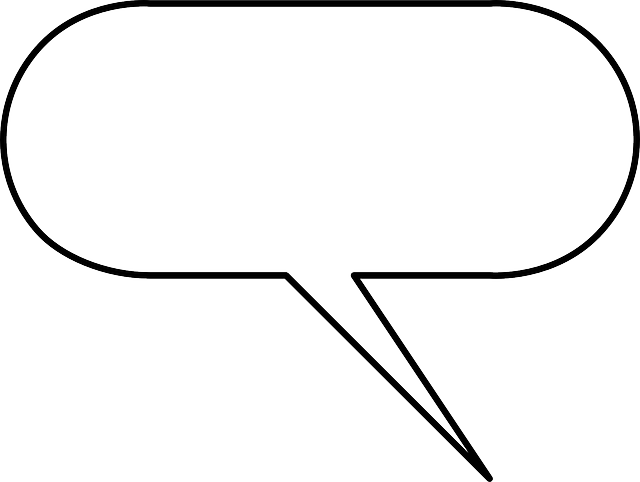 Фонетично равнищеМорфологично равнищеСинтактично равнищеЛексикално равнище